О нормативах финансовых затрат, Правилах расчета размера ассигнований из бюджета города Канаш на капитальный ремонт, ремонт и содержание автомобильных дорог местного значения на территории города Канаш Чувашской Республики В соответствии со ст. 34 Федерального закона от 08.11.2007 № 257-ФЗ "Об автомобильных дорогах и о дорожной деятельности в Российской Федерации и о внесении изменений в отдельные законодательные акты Российской Федерации", 	Федеральным законом от 06.10.2003 № 131-ФЗ «Об общих принципах организации местного самоуправления в Российской Федерации», Администрация города Канаш Чувашской Республики постановляет: 1. Утвердить:1.1. Нормативы финансовых затрат на капитальный ремонт, ремонт и содержание автомобильных дорог местного значения на территории города Канаш Чувашской Республики для четвертой категории на территории города Канаш Чувашской Республики (далее-нормативы финансовых затрат) в следующих размерах (в прогнозных ценах 2024 года):33 301,50 тыс. рублей/км – на капитальный ремонт;	19 694,54 тыс. рублей/км –на ремонт;	1 505,87 тыс. рублей/км – на содержание.1.2. Правила расчета размера ассигнований из бюджета города Канаш на капитальный ремонт, ремонт и содержание автомобильных дорог общего пользования местного значения на территории города Канаш Чувашской Республики согласно приложению № 1 к настоящему постановлению.2. Отделу информатизации разместить настоящее постановление в информационно-телекоммуникационной сети Интернет на официальном сайте администрации города Канаш.3. Контроль за исполнением настоящего постановления возложить на заместителя главы – начальника отдела строительства (главного архитектора) администрации города Канаш Церфус Д.О.4. Настоящее постановление вступает в силу после его официального опубликования.Глава города                                                                                                           В.Н. МихайловПриложение №1к постановлению администрациигорода Канаш Чувашской Республикиот _______________ № ___Правила расчета ассигнований из бюджета города Канаш на капитальный ремонт, ремонт и содержание автомобильных дорог общего пользования местного значения на территории города Канаш Чувашской Республики1. Нормативы финансовых затрат применяются для определения размера ассигнований из бюджета города Канаш, предусматриваемых на капитальный ремонт, ремонт и содержание автомобильных дорог общего пользования местного значения на территории города Канаш Чувашской Республики.2. Определение расчета ассигнований из бюджета города Канаш на капитальный ремонт автомобильных дорог общего пользования местного значения на территории города Канаш Чувашской Республики осуществляется по следующей формуле:Акап.рем. = Нкап.рем. x Кдеф. x Ккат. х Lкап.рем. ,где:Акап.рем. – размер ассигнований из бюджета города на выполнение работ по капитальному ремонту автомобильных дорог общего пользования местного значения на территории города Канаш Чувашской Республики каждой категории, тыс. рублей;Нкап.рем. - норматив финансовых затрат на работы по капитальному ремонту автомобильных дорог общего пользования местного значения на территории города Канаш Чувашской Республики IV категории, тыс. рублей/км;Кдеф. - индекс-дефлятор инвестиций в основной капитал за счет всех источников финансирования на год планирования (при расчете на период более одного года - произведение индексов-дефляторов на соответствующие годы), разработанные Министерством экономического развития, промышленности и торговли Чувашской Республики для прогноза социально-экономического развития города Канаш и учитываемые при формировании бюджета города Канаш на соответствующий финансовый год и плановый период;Ккат. - коэффициент, учитывающий дифференциацию стоимости работ по капитальному ремонту автомобильных дорог общего пользования местного значения на территории города Канаш Чувашской Республики по соответствующим категориям, согласно табл. 1;Lкап.рем. - расчетная протяженность автомобильных дорог общего пользования местного значения на территории города Канаш Чувашской Республики каждой категории, подлежащих капитальному ремонту на год планирования, км.Общая потребность в ассигнованиях из бюджета города Канаш на выполнение работ по капитальному ремонту автомобильных дорог общего пользования местного значения на территории города Канаш Чувашской Республики определяется как сумма ассигнований на выполнение данных работ по всем категориям.3. Определение размера ассигнований из бюджета города Канаш на ремонт автомобильных дорог общего пользования местного значения на территории города Канаш Чувашской Республики осуществляется по следующей формуле:Арем. = Нрем. x Кдеф. x Ккат. х Lрем.,где:Арем. - размер ассигнований из бюджета города Канаш на выполнение работ по ремонту автомобильных дорог общего пользования местного значения на территории города Канаш Чувашской Республики каждой категории, тыс. рублей;Нрем. - норматив финансовых затрат на работы по ремонту автомобильных дорог общего пользования местного значения на территории города Канаш Чувашской Республики IV категории, тыс. рублей/км;Кдеф. - индекс-дефлятор инвестиций в основной капитал за счет всех источников финансирования на год планирования (при расчете на период более одного года - произведение индексов-дефляторов на соответствующие годы), разработанные Министерством экономического развития, промышленности и торговли Чувашской Республики для прогноза социально-экономического развития города Канаш и учитываемые при формировании бюджета города Канаш на соответствующий финансовый год и плановый период;Ккат. - коэффициент, учитывающий дифференциацию стоимости работ по ремонту автомобильных дорог общего пользования местного значения на территории города Канаш Чувашской Республики по соответствующим категориям, согласно табл. 1;Lрем. - расчетная протяженность автомобильных дорог общего пользования местного значения на территории города Канаш Чувашской Республики каждой категории, подлежащих ремонту на год планирования, км.Общая потребность в ассигнованиях из бюджета города Канаш на выполнение работ по ремонту автомобильных дорог общего пользования местного значения на территории города Канаш Чувашской Республики определяется как сумма ассигнований на выполнение данных работ по всем категориям.4. Расчет размера ассигнований из бюджета города Канаш на содержание автомобильных дорог общего пользования местного значения на территории города Канаш Чувашской Республики осуществляется по формуле:Асод. = Нсод. x Кдеф. x Ккат. х Lгде:Асод. - размер ассигнований из бюджета города Канаш на выполнение работ по содержанию автомобильных дорог общего пользования местного значения на территории города Канаш Чувашской Республики каждой категории, тыс. рублей;Нсод. - норматив финансовых затрат на работы по содержанию автомобильных дорог общего пользования местного значения на территории города Канаш Чувашской Республики IV категории, тыс. рублей/км;Кдеф. - индекс-дефлятор потребительских цен на год планирования (при расчете на период более одного года - произведение индексов-дефляторов на соответствующие годы), разработанные Министерством экономического развития, промышленности и торговли Чувашской Республики для прогноза социально-экономического развития города Канаш и учитываемые при формировании бюджета города Канаш на соответствующий финансовый год и плановый период;Ккат. - коэффициент, учитывающий дифференциацию стоимости работ по содержанию автомобильных дорог общего пользования местного значения на территории города Канаш Чувашской Республики по соответствующим категориям, согласно табл. 1;L - протяженность автомобильных дорог общего пользования местного значения на территории города Канаш Чувашской Республики каждой категории на 1 января года, предшествующего планируемому периоду, км.Общая потребность в ассигнованиях из бюджета города Канаш на выполнение работ по содержанию автомобильных дорог общего пользования местного значения на территории города Канаш Чувашской Республики определяется как сумма ассигнований из бюджета города Канаш на выполнение данных работ по всем категориям.5. Суммарная годовая потребность в ассигнованиях из бюджета города Канаш для выполнения комплекса дорожных работ на автомобильных дорог общего пользования местного значения на территории города Канаш Чувашской Республики определяется как сумма годовой потребности в финансировании всех видов работ по всем категориям автомобильных дорог общего пользования местного значения на территории города Канаш Чувашской Республики.6. Протяженность автомобильных дорог общего пользования местного значения на территории города Канаш Чувашской Республики каждой категории принимается по данным статистического наблюдения по состоянию на 1 января года, предшествующего планируемому периоду, с учетом планируемого ввода в эксплуатацию автомобильных дорог общего пользования местного значения на территории города Канаш Чувашской Республики по результатам их реконструкции и строительства в течение года, предшествующего планируемому периоду (расчетные протяженности округляются до километров с учетом правил арифметического округления).7. Расчетная протяженность автомобильных дорог общего пользования местного значения на территории города Канаш Чувашской Республики каждой категории, подлежащих капитальному ремонту на год планирования (Lкап.рем.), определяется по формуле:Lкап.рем. = L/ Ткап.рем. – Lрек.,где:L - протяженность автомобильных дорог общего пользования местного значения на территории города Канаш Чувашской Республики каждой категории, км/год;Ткап.рем. - нормативный межремонтный срок работ по капитальному ремонту для автомобильных дорог общего пользования местного значения на территории города Канаш Чувашской Республики каждой категории согласно табл. 2, лет;Lрек. - протяженность автомобильных дорог общего пользования местного значения на территории города Канаш Чувашской Республики каждой категории, намеченных к реконструкции на год планирования, км/год.8. Расчетная протяженность городских автомобильных дорог каждой категории, подлежащих ремонту на год планирования (Lрем), определяется по формуле:Lрем. = L/ Трем. – (Lрек. + Lкап.рем.), где:L – общая протяженность автомобильных дорог общего пользования местного значения на территории города Канаш Чувашской Республики каждой категории, км/год;Ткап.рем. - нормативный межремонтный срок по ремонту для автомобильных дорог общего пользования местного значения на территории города Канаш Чувашской Республики каждой категории согласно табл. 2, лет;Lрек. - протяженность автомобильных дорог общего пользования местного значения на территории города Канаш Чувашской Республики каждой категории, намеченных к капитальному ремонту на год планирования, км/год.Таблица 1Коэффициенты, учитывающие дифференциацию стоимости работ по капитальному ремонту, ремонту и содержанию автомобильных дорог общего пользования местного значения на территории города Канаш Чувашской Республики по соответствующим категориям Таблица 2Нормативные межремонтные сроки(лет)Чӑваш РеспубликинКАНАШ ХУЛААДМИНИСТРАЦИЙĔЙЫШĂНУ____________ № ____________Канаш хули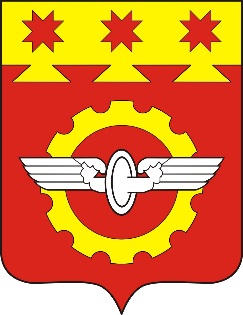 АДМИНИСТРАЦИЯГОРОДА КАНАШ                                                                                                                                     Чувашской РеспубликиПОСТАНОВЛЕНИЕ____________№__________    город КанашКатегории городских автомобильных дорогКатегории городских автомобильных дорогКатегории городских автомобильных дорогКатегории городских автомобильных дорогКатегории городских автомобильных дорогIIIIIIIVVКапитальный ремонт2,431,361,00,01Ремонт1,11,061,00,20Содержание3,483,481,00,03Категории городских автомобильных дорогКатегории городских автомобильных дорогКатегории городских автомобильных дорогКатегории городских автомобильных дорогКатегории городских автомобильных дорогIIIIIIIVVКапитальный ремонт12121210Ремонт4665